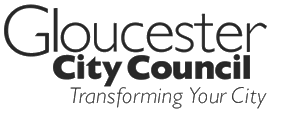 Hackney Carriage & Private hireApplication form for replacement badges/plates/stickersPlease tick the boxes to indicate which plates/badges/stickers are needed.Hackney CarriageReplacement Drivers Badge	£10.00Replacement of Rear Exterior Plate	£20.00
Replacement of Interior Window Plate	£15.00Hackney Carriage Sticker Pack – No Smoking (3)	£10.50Private HireReplacement Drivers Badge	£10.00Replacement of Rear Exterior Plate	£20.00	
Replacement of Interior Window Plate	£15.00Replacement of Front Exterior Plate	£15.00Private Hire Sticker Pack – Bus Lane, Insurance (3), No Smoking (3)	£10.50Name:Driver’s Badge/vehicle plate number:Address (including postcode):Phone:Email:Signature:								Date: